                                      РАБОЧАЯ  ПРОГРАММА                                       Учебного курса « Окружающий мир. 3 класс»Класс: 3Уровень образования: основное общее образованиеСрок реализации программы: 2019/2020 гг.Количество часов по учебному плану:Всего – 68 ч/год;   2ч/неделю                                  Рабочую программу составила  Полынская Е. А.,                                      учитель начальных классов  	               ____________	        Подпись                                                                        2019 г.Планирование составлено на основе:Федерального государственного образовательного стандарта основного общего образования, Примерной основной образовательной программы образовательного учреждения. Начальная школа / [сост. Е.С.Савинов].- М.: «Просвещение», 2011 год (Стандарты второго поколения),  авторской программы  А. А. Плешакова, М. Ю. Новицкая «Окружающий мир. 1 – 4  классы» (2011 г.).Учебник  А.А. Плешаков, М.Ю. Новицкая  «Окружающий мир. 3 класс», учебник для общеобразовательных учреждений, в 2 частях, 3-е издание; М.: «Просвещение», 2013 г.Рекомендовано Министерством образования и науки Российской Федерации.    Личностные, метапредметные  и предметные результаты освоения курсаЛичностные результаты:1.Формирование основ российской гражданской идентичности, чувства гордости за свою Родину, российский народ и историю России, осознание своей этнической и национальной принадлежности; ценности многонационального российского общества, становление гуманистических и демократических ценностных ориентаций.                2.Формирование ценностного, социально ориентированного взгляда на мир в его органичном единстве и разнообразии природы, народа, культур и религий.3. Формирование уважительного отношения к иному мнению, истории и культуре других народов.4.Овладение начальными навыками адаптации в динамично изменяющемся и развивающемся мире.5.Принятие и освоение социальной роли обучающегося, развитие мотивов учебной деятельности и формирование личностного смысла учения.6.Развитие самостоятельности и личной ответственности за свои поступки, в том числе в информационной деятельности, на основе представления о нравственных нормах, социальной справедливости и свободе.7.Формирование эстетических потребностей, ценностей и чувств.8.Развитие этических чувств, доброжелательности и эмоционально-нравственной отзывчивости, понимания и сопереживания чувствам других людей.9. Развитие навыков сотрудничества со взрослыми и сверстниками в разных социальных ситуациях, умения не создавать конфликтов и находить выходы из спорных ситуаций.10.Формирование установки на безопасный, здоровый образ жизни. Наличие мотивации к творческому труду, работе на результат, бережному отношению к материальным и духовным ценностям.Метапредметные результаты:1.Овладение способностью принимать и сохранять цели и задачи учебной деятельности, поиска средств её осуществления.2.Освоение способов решение проблем творческого и поискового характера.3.Формирование умения планировать, контролировать и  оценивать учебные действия в соответствии с поставленной задачей и условиями её реализации, определять наиболее эффективные способы достижения результата.4.Использование знаково-символических средств представления информации для создания моделей изучаемых объектов и процессов. Схем решения учебных и практических задач.5.Активное использование речевых средств и средств информационных и коммуникационных технологий (ИКТ) для решения6.Овладение навыками смыслового чтения текстов различных стилей и жанров в соответствии с целями и задачами, осознанного высказывания в соответствии с задачами коммуникации и составления текстов в устной и письменной форме.7.Овладение логическими действиями сравнения, анализа, синтеза, обобщения, классификации по родовидовым признакам, установления аналогий и причинно-следственных связей, построения рассуждений, отнесения к известным понятиям.8. Овладение начальными сведениями о сущности и особенностях объектах, процессов и явлений действительности (природных, социальных, культурных, технических и др.) в соответствии с содержанием конкретного учебного предмета.9.Овладение базовыми предметными и межпредметными понятиями, отражающими существенные связи и отношения между объектами и процессами.10. Умение работать в материальной и информационной среде начального общего образования в соответствии с содержанием конкретного учебного предмета.Предметные результаты1.Понимание особой роли России в мировой истории, воспитание чувства гордости за национальные свершения, открытия, победы.2. Уважительное отношение к России, родному краю, своей семье, истории, культуре, природе нашей страны, её современной жизни.3.Осознание целостности окружающего мира, освоение основ экологической грамотности, элементарных правил нравственного поведения в мире природы и людей, норм здоровьесберегающего поведения в природной и социальной среде.4. Освоение доступных способов изучения природы и общества(наблюдение, запись, измерение, опыт, сравнение, классификация и др. с получением информации из семейных архивов, от окружающих людей, в открытом информационном пространстве).5.Развитие навыков установления и выявления причинно-следственных связей в окружающем мире. СОДЕРЖАНИЕ КУРСАМладший школьник в окружающем мире. Младший школьник и особенности его возраста. Семья. Опыт общения со сверстниками и взрослыми. Восприятие красоты окружающей природы; правила поведения в природе. Понимание связей человека и общества, освоение правил поведения в обществе.Практическое освоение способов познания окружающего мира. Наблюдения в природе, опыты с природными объектами, простейшие измерения (температуры воздуха с помощью термометра, времени по часам и др.). Сравнение свойств наблюдаемых объектов. Работа с готовыми моделями (глобус, карта и др.); создание несложных моделей. Ориентирование на местности: определение сторон горизонта с помощью компаса. Элементарные приемы чтения плана, карты. Использование средств дополнительной информации (книги о природе и жизни людей, энциклопедии и словари, телевидение, интернет).Человек – часть природы. Общее представление о строении тела и жизнедеятельности человека: ощущения, дыхание, питание и др. Личная гигиена, охрана и укрепление здоровья, безопасное поведение (на дорогах, в лесу, на водоеме, при пожаре и др.). Усвоение и выполнение правил здорового образа жизни. Полезные и вредные привычки. Первая помощь при легких травмах и простудных заболеваниях.Человек – член общества. Взаимодействие людей в обществе (труд, общение). Трудовая деятельность людей, роль труда в жизни человека и общества. Хозяйство семьи, бюджет, деньги. Интерес и эмоционально-положительное отношение к событиям, происходящим в обществе, их оценка. Устные рассказы о своих впечатлениях по результатам наблюдений, экскурсий, чтения книг об окружающем мире.Родной край. Родной город (село): название, основные достопримечательности. Регион, где живут учащиеся (область, республика и др.).Природа родного края. Равнина, горы, холмы, овраги (узнавание в природе, на рисунке, карте). Неживая и живая природа (различение, краткая характеристика объектов неживой и живой природы, отличие от изделий). Понимание взаимосвязи неживой и живой природы. Явления природы (общее представление о 3 – 4 явлениях). Особенности времен года (на основе наблюдений). Погода, предсказания погоды. Полезные ископаемые, распространенные в данной местности (2-3 названия), их использование человеком.Твердые, жидкие, газообразные вещества; легко наблюдаемые свойства веществ. Наблюдение разных состояний воды. Вода в природе. Водоемы, их использование человеком, охрана. Почва, ее значение для жизни.Растения: разнообразие, внешнее строение (части растения), условия жизни (краткая характеристика). Деревья, кустарники, травы (наблюдения в окружающей местности, сравнение). Дикорастущие и культурные растения (различение). Человек и растения: понимание ценности растений для жизни человека, охрана растительного мира. Грибы. Съедобные и несъедобные грибы (узнавание).Животные: разнообразие (насекомые, рыбы, птицы, звери); названия 2-3 представителей каждой группы, обитающих в данной местности, особенности их внешнего вида, питания, размножения. Дикие и домашние животные (различение). Человек и животные: понимание ценности животных для жизни человека, охрана животного мира. Взаимосвязи растений и животных (общее представление).Природные сообщества родного края (2-3), их охрана. Участие в элементарной экологической деятельности.Особенности труда людей родного края. Наблюдения труда людей разных профессий. Важные сведения из истории родного края.Родная страна – Россия. Россия — наша Родина. Государственная символика России. Государственные праздники. Россия на карте.Природа нашей Родины. Природные зоны России (2-3), охрана природы различных зон. Красная книга России (отдельные представители растений и животных).Конституция России. Права гражданина России. Права ребенка. События, происходящие в стране.Народы, населяющие Россию (2-3): культура, национальные обычаи, характерные особенности быта.Москва – столица России (названия достопримечательностей, характеристика отдельных исторических событий, связанных с Москвой, герб столицы). Города России (2-3): название, достопримечательности, расположение на карте.История Отечества. Знакомство с понятиями: история, историческое время, век. Отдельные, наиболее важные и яркие события общественной и культурной жизни людей; картины быта, труда, традиций в разные исторические времена: Древняя Русь, Российское государство, СССР, Российская Федерация.Планета людей. Солнце – небесное тело, источник света и тепла (общее представление о влиянии на земную жизнь). Земля – планета. Материки и океаны (общее представление, расположение на глобусе, карте).Общая характеристика условий жизни на Земле: свет, тепло, воздух, вода и др. Осознание природы как важнейшего условия жизни человека. Понимание зависимости между деятельностью человека и состоянием природы; оценка воздействия человека на природу (положительное и отрицательное).Страны и народы мира (общее представление о многообразии стран, народов; названия 2-3 стран, их достопримечательности, расположение на карте).Смысловым стержнем программы 3 класса явится проблема жизненных циклов в существовании растений и животных, в бытии человека. На уровне, доступном пониманию младшего школьника, будет показана тонкая грань между живым и неживым.Вначале будет дано представление об общей системе мироздания: планеты и звезды; Земля и Солнце; Луна и ее роль как спутника Земли — и введены понятия о телах и веществах, жидкостях и газах, их основных свойствах, роли в природе и жизни человека.На этой основе будут показаны условия жизни на Земле: вода, воздух, свет, тепло, взаимосвязь живых организмов с неживой природой и между собой. Как единый ДОМ предстанут перед ребенком и целое мироздание, и отдельные экосистемы на Земле. Будут прослежены жизненные циклы животных в разных средах обитания: в лесу, на лугу, в водоеме, горах; показан процесс развития живых существ, ведущих как одиночный образ жизни, так и общественный. Одновременно будут вводиться правила поведения в разных природных средах с целью обеспечения безопасности жизни природы и человека.Как особый уровень культурной организации жизненного цикла будет представлен круг жизни человека в традиционной семье от рождения до кончины. При этом будет раскрыта двуединая сущность человека: 1) человек как живой организм; основные системы органов человека, их роль в организме; 2) человек как духовное существо, обладающее волей и правом выбора на основе освоения базовых культурных ценностей: здоровый образ жизни, нравственные ценности материнства, отцовства, детства, старости; моральные нормы, права и обязанности в семье, школе и общественных местах. Будут введены правила противопожарной безопасности.Итог программы — мысль об ответственности каждого человека за преемственность культурных ценностей и сохранение круга жизни в природе и культуре.Формы организации учебных занятий:- фронтальная работа;- индивидуальная работа;- работа в парах;- работа в группах.Виды учебной деятельности.- Виды деятельности со словесной (знаковой) основой:Слушание объяснений учителя.Слушание и анализ выступлений своих товарищей.Самостоятельная работа с учебником.Работа с научно-популярной литературой;Отбор и сравнение материала по нескольким источникам.Систематизированная информация, изложенная в учебной, научной и научно-популярной литературе- Виды деятельности на основе восприятия элементов действительности:Наблюдение за демонстрациями учителя.Просмотр учебных фильмов.Объяснение наблюдаемых явлений.Анализ проблемных ситуаций.- Виды деятельности с практической (опытной) основой:Работа с раздаточным материалом.                 Календарно – тематическое планирование по окружающему миру    Рассмотрено на заседании МОначальных классовПротокол  №1 от   29. 08. 2019 г.Руководитель  МОначальных классовДолгополова Е.В.__________________СогласованоЗаместитель директорапо учебно- воспитательнойработе МОБУ СОШ с. АнновкаИванова О.П._____________30. 08.2019 г.Утверждаю Директор МОБУ СОШс. Анновка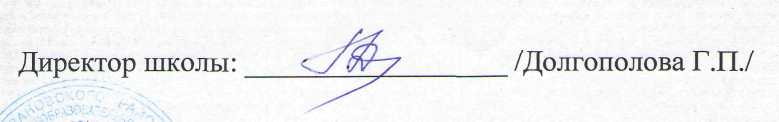 Г.П. ДолгополоваПриказ № 160от  30. 08.2019 г.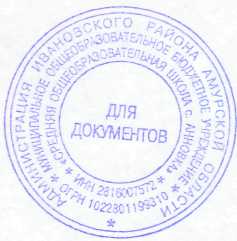 №п/п Тема урокаКол-во  часовДата Дата Дата №п/п Тема урокаКол-во  часовпланпланфакт                                  Радость познания 131.Свет знания.104.0904.092Как изучают окружающий мир.Практическая работа «Наблюдение»106.0906.093Как изучают окружающий мир.П/р «Измерение массы», П/р «Измерение длины»111.0911.094.Книга – источник знаний.113.09.13.09. 5.Отправимся на экскурсию.Проект  по результатам экскурсии.118.09.18.09.6.О чём расскажет  план?120.0920.097.О чём расскажет план?Практическая работа «Туристические планы».  (резервный)125.0925.098.Планета на листе бумаги.127.0927.099.Страны и народы на политической карте мира.102.1002.1010.Путешествуя, познаём мир.104.1004.1011.Транспорт.Проект: «Любознательный пассажир»109.1009.1012.Средства информации и связи.111.1011.1013.Систематизация и обобщение знаний. Проверочная работа по разделу «Радость познания» (резервный)116.1016.10                                     Мир как дом2114.Мир природы в народном творчестве.118.1018.1015.Из чего состоит всё.Практическая  работа «Вода-растворитель»  123.1023.1016.Мир небесных тел.125.1025.1017.Невидимое сокровище.Практическая  работа «Исследование свойств воздуха» 106.1106.1118.Самое главное вещество. Практическая работа. «Исследование свойств воды»108.11.08.11.19. Свойства воды. Круговорот воды в природе.113.1113.11 20.Природные стихии в народном творчестве.115.11.15.11.21.Кладовые  земли.120.1120.1122.Чудо под ногами.Практическая работа «Исследование свойств почвы»122.11.22.11.23.Мир растений.127.11.27.11.24.Плодородная земля и растения в народном творчестве.129.1129.1125Мир животных.104.12.04.12.26.Образы животных  в народном творчестве.106.12.27.Невидимые нити в живой природе. 111.12.28.Лес – волшебный дворец113.12.29.Луг – царство цветов и насекомых.118.12.30.Водоём – дом из воды.  Проект: фоторассказ о жизни животных родного края.120.1231.Как сохранить богатства природы.125.1232Систематизация и обобщение знаний. Проверочная работа по разделу «Мир как дом»  (резервный)127.1233.Охрана природы в культуре народов России и мира.115.0134.За страницами учебника.Проект:  « Чудесное путешествие»117.0117.01                                            Дом  как  мир2335.Родной дом – уголок Отчизны.122.01.22.01.36.Свой дом – свой простор.124.01.24.01.37.В красном углу сесть – великая честь.129.01.29.01.38.Побываем в гостях. Проект:  «Юный краевед»131.01.31.01.39.На свет появился – с людьми породнился.105.02.05.02.40.Родословное древо.107.0207.0241.Муж и жена – одна душа108.02.08.02.42.Святость отцовства и материнства.112.02.12.02.43.Добрые дети – дому венец.114.02.14.02.44.Детские игры – школа здоровья.  119.02.19.02.45.Систематизация и обобщение знаний. Проверочная работа. (резервный)21.02.21.02.46.Строение тела человека.126.02.26.02.47.Как работает наш организм.Практическая работа. «Измерение частоты  пульса»128.0228.0248.Что такое гигиена.Практическая работа  «Уход за зубами»  104.03.04.03.49. Наши органы чувств.106.03.06.03.50 . Школа первой помощи.Практическая работа. «Измерение температуры тела»Проект:  «Что мы делаем для здоровья».111.03.11.03.51. Систематизация и обобщение знаний. Проверочная работа.(резервный)113.03.13.03.52.Здоровью цены нет.118.03.18.03.53.Дом не велик, а стоять не велит.120.0320.0354.Семейный бюджет.101.04.01.04.55.Мудрость старости.103.04.03.04.56.Путешествие к А.С. Пушкину.108.0408.0457За страницами учебника.  Моя семья – моя гордость.110.0410.04                  В поисках всемирного наследия 1158.Всемирное наследие. Московский Кремль.115.0415.0459. Озеро Байкал.117.0417.0460.Путешествие в Египет.122.0422.0461.Путешествие в Грецию. 124.0424.0462.Путешествие в Грецию.109.0409.0463.Путешествие в Иерусалим106.0506.0564Путешествие в Иерусалим.108.0508.0565Итоговая контрольная работа.113.0513.0566. Путешествие в Китай.115.0515.0567.Всемирные духовные сокровища.120.0520.0568.Обобщение знаний за весь год.122.0522.05